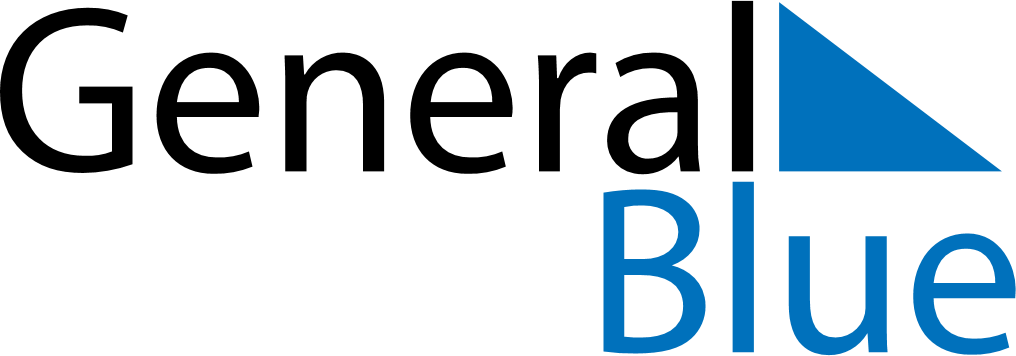 September 2030September 2030September 2030AngolaAngolaSundayMondayTuesdayWednesdayThursdayFridaySaturday123456789101112131415161718192021National Hero Day222324252627282930